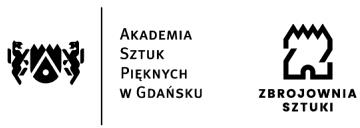 Uchwała nr 14/2023 Senatu Akademii Sztuk Pięknych w Gdańsku z dnia 30 maja 2023 roku w sprawie wprowadzenie zmian w harmonogramach studiów dla kierunków o profilu ogólnoakademickim prowadzonych na Akademii Sztuk Pięknych w Gdańsku Na podstawie art. 28 ust. 1 pkt 11 oraz art. 67 ust.1 ustawy z dnia 20 lipca 2018 r. Prawo o szkolnictwie wyższym i nauce (t.j.: Dz.U.2023.742 z póź. zm. )  oraz art. 7 pkt. 5 i 6 rozporządzenia z dnia 27 września 2018 r. Ministra Nauki i Szkolnictwa Wyższego w sprawie studiów ( Dz. U. z 2022 r. poz. 661 z póź. zm.) Senat Akademii Sztuk Pięknych w Gdańsku uchwala, co następuje:§ 1W prowadza się zmiany do programów studiów – harmonogramów studiów dla kierunku:Architektura wnętrz, studia I i II stopnia, stacjonarne;Architektura przestrzeni kulturowych, studia I i II stopnia, stacjonarne;Intermedia, studia I i II stopnia, stacjonarne;Grafika, studia I i II stopnia, niestacjonarne; Malarstwo, studia jednolite magisterskie, stacjonarne;Rzeźba, studia jednolite magisterskie, stacjonarne;Wzornictwo, studia I i II stopnia, stacjonarne.Zmiany dotyczą programów studiów, które obowiązują:od roku akademickiego 2022/2023 dla studiów II stopnia, od roku akademickiego 2021/2022, 2022/2023 dla studiów I stopnia, od roku akademickiego 2019/2020, 2020/2021, 2021/2022, 2022/2023 dla studiów jednolitych magisterskich. Rada Programowa Kierunku dostosuje organizację procesu kształcenia do wymagań określonych w programie studiów, o których mowa w ust. 1 § 2Uchwała wchodzi w życie z dniem jej podjęcia przez Senat. 